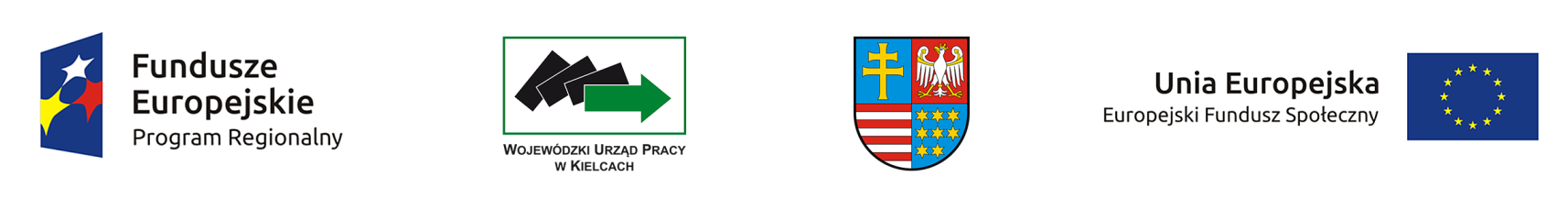   Załącznik nr 4  – Wzór karty oceny formalnej wniosku o dofinansowanie projektu konkursowego w ramach RPO WŚKARTA OCENY FORMALNEJ WNIOSKU O DOFINANSOWANIE PROJEKTU KONKURSOWEGO W RAMACH RPO WŚINSTYTUCJA ORGANIZUJĄCA KONKURS:……………………………………………………………………….NR KONKURSU:………………………………………………………………………………………………………………DATA WPŁYWU WNIOSKU:……………………………………………………………………………………………NR KANCELARYJNY WNIOSKU:...........................................................................................SUMA KONTROLNA WNIOSKU:..........................................................................................TYTUŁ PROJEKTU:………………………………………………………………………………………………………….NAZWA WNIOSKODAWCY:…………………………………………………………………………………………….OCENIAJĄCY:………………………………………………………………………………………………………………….Sporządzone przez: 	Zatwierdzone przez (wypełnić w przypadku pracownika IP):Imię i nazwisko: 	Imię i nazwisko: Komórka organizacyjna: 	Komórka organizacyjna: Data: 	Data: Podpis:	PodpisA.OGÓLNE KRYTERIUM FORMALNE DOTYCZĄCE TERMINU ZŁOŻENIA WNIOSKUTAKNIE (odrzucić projekt)NIE DOTYCZYUZASADNIENIE 
(w przypadku zaznaczenia odpowiedzi „NIE”)Czy wniosek złożono w terminie wskazanym w regulaminie konkursu?Czy wniosek złożono w terminie wskazanym w regulaminie konkursu?□□ □B.POZOSTAŁE OGÓLNE KRYTERIA FORMALNE (WYPEŁNIĆ JEŻELI W CZĘŚCI A ZAZNACZONO ODPOWIEDŹ „TAK”)TAKNIE(odrzucić projekt)NIE DOTYCZYUZASADNIENIE(w przypadku zaznaczenia odpowiedzi „NIE”)1.Czy wniosek złożono we właściwej instytucji? □□□2.Czy wniosek wypełniono w języku polskim?□□□3.Czy wnioskodawca oraz partnerzy (o ile dotyczy) podlegają wykluczeniu z możliwości ubiegania się o dofinansowanie, w tym wykluczeniu, o którym mowa w art. 207 ust. 4 ustawy z dnia 27 sierpnia 2009 r. o finansach publicznych, art. 12 ust. 1 pkt 1 ustawy z dnia 15 czerwca 2012 r. o skutkach powierzania wykonywania pracy cudzoziemcom przebywającym wbrew przepisom na terytorium Rzeczypospolitej Polskiej (Dz. U. poz. 769); art. 9 ust. 1 pkt 2a ustawy z dnia 28 października 2002 r. o odpowiedzialności podmiotów zbiorowych za czyny zabronione pod groźbą kary (t.j. Dz. U. 2012 r. poz.768 
z późn. zm.)?TAK(odrzucić projekt)□NIE □□4.Czy wnioskodawca zgodnie ze Szczegółowym Opisem Osi Priorytetowych RPO WŚ jest podmiotem uprawnionym do ubiegania się o dofinansowanie w ramach właściwego Działania/Podziałania RPO WŚ?□□□5.Czy wniosek został złożony w dwóch jednobrzmiących egzemplarzach w wersji papierowej zgodnych z przekazaną wersją elektroniczną (suma kontrolna obu wersji musi być tożsama).□□□6.Wnioskodawca składa nie więcej niż jeden wniosek o dofinansowanie projektu w ramach danego konkursu.□□□7.Czy wnioskodawca oraz partnerzy krajowi (o ile dotyczy), ponoszący wydatki w danym projekcie z EFS, posiadają łączny obrót za ostatni zatwierdzony rok obrotowy zgodnie z ustawą z dnia 29 września 1994 r. o rachunkowości (Dz. U. z 2013 r. poz. 330, z późn. zm.) (jeśli dotyczy) lub za ostatni zamknięty i zatwierdzony rok kalendarzowy równy lub wyższy od łącznych rocznych wydatków w ocenianym projekcie i innych projektach realizowanych w ramach EFS, których stroną umowy o dofinansowanie jest instytucja, w której dokonywana jest ocena formalna wniosku w roku kalendarzowym, w którym wydatki są najwyższe?□□□C.KRYTERIA DOSTĘPU TAKNIENIE DOTYCZYUZASADNIENIE 
(w przypadku zaznaczenia odpowiedzi „NIE”)1.Uczestnikami projektu są osoby powyżej 29 roku życia, pozostające bez zatrudnienia (w tym zarejestrowane w Powiatowym/ Miejskim Urzędzie Pracy jako bezrobotne), znajdujące się w szczególnie trudnej sytuacji na rynku pracy, to znaczy należące do przynajmniej jednej z poniższych kategorii:osoby po 50 roku życia,kobiety,osoby z niepełnosprawnościami,osoby długotrwale bezrobotne,osoby z niskimi kwalifikacjami,osoby sprawujące opiekę nad osobą zależną oraz powracające na rynek pracy po zakończonym okresie sprawowania opieki.W przypadku osób zarejestrowanych jako bezrobotne wsparcie może być kierowane wyłącznie do osób, dla których ustalono pierwszy (bezrobotni aktywni) lub drugi profil pomocy (bezrobotni wymagający wsparcia).□□□2.Okres realizacji projektu nie przekracza 24 miesięcy.□□□3.Projekt zakłada:ogólny wskaźnik efektywności zatrudnieniowej dla uczestników nie kwalifikujących się do żadnej 
z poniżej wymienionych grup docelowych – na poziomie co najmniej 45%,dla osób z niepełnosprawnościami – wskaźnik efektywności zatrudnieniowej na poziomie co najmniej 20%,dla osób długotrwale bezrobotnych – wskaźnik efektywności zatrudnieniowej na poziomie co najmniej 35%,dla osób o niskich kwalifikacjach – wskaźnik efektywności zatrudnieniowej na poziomie co najmniej 36%.□□□4.Minimalna wartość projektu wynosi 100.000 PLN.□□□5.Projektodawca lub partner na dzień złożenia wniosku posiada co najmniej roczne doświadczenie w prowadzeniu działalności związanej z aktywizacją zawodową osób pozostających bez zatrudnienia.□□□6.Wnioskodawca zaoferuje wszystkim uczestnikom co najmniej 3 formy wsparcia możliwe do realizacji w ramach projektu oraz obowiązkowo Indywidualny Plan Działań.□□□7.Co najmniej 10 % uczestników projektu stanowią osoby bierne zawodowo, czyli pozostające bez zatrudnienia lecz niezarejestrowane w Powiatowym/ Miejskim Urzędzie Pracy jako bezrobotne.□□□D.DECYZJA W SPRAWIE SPEŁNIANIA KRYTERIÓW FORMALNYCH ORAZ DOSTĘPUTAKNIEUwagiUwagiCzy wniosek spełnia wszystkie ogólne kryteria formalne oraz dostępu oceniane na etapie oceny formalnej i może zostać przekazany 
do oceny merytorycznej?Czy wniosek spełnia wszystkie ogólne kryteria formalne oraz dostępu oceniane na etapie oceny formalnej i może zostać przekazany 
do oceny merytorycznej?□□